    桃園市進出口商業同業公會 函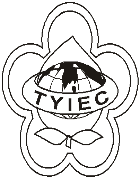          Taoyuan Importers & Exporters Chamber of Commerce桃園市桃園區中正路1249號5樓之4           TEL:886-3-316-4346   886-3-325-3781   FAX:886-3-355-9651ie325@ms19.hinet.net     www.taoyuanproduct.org受 文 者：各相關會員 發文日期：中華民國110年9月7日發文字號：桃貿豐字第110316號附    件：主   旨：有關勞動部職業安全衛生署訂於本(110)年9月10日(星期五)下午2時假勞動部職業安全衛生署1101會議室舉辦「研商『機械設備器具安全標準』部分條文修正草案會議」，因配合防疫規範，調整會議場地至勞動部職業安全衛生署大樓之10樓1006會議室(同開會通知之地址)，請查照。說   明：        依據勞動部職業安全衛生署110年9月3日勞職安4字第1101044157號函辦理。  理事長  簡 文 豐